Unidad de Restitución de Tierras Portales Web, Intranet y NiñosManual de Usuario Final Portal web - Atención al CiudadanoTabla de ContenidoHomeLa Unidad	Información básica del portal estatal	¿Quiénes somos?	Misión y Visión	Objetivos y Funciones	Organigram	Directorio Entidades del Sector	Directorio Entidades de Interés 	Director	Subdirectora	Secretaría General	Normatividad	Ofertas de Empleo	Asignaciones Salariales 	Manual de FuncionesEvaluación del desempeño / Acuerdos de gestiónInformación para población vulnerableProgramas SocialesInforme de ArchivoDirectiva del Sector Agropecuario en materia de Restitución de TierrasPlan Estratégico Talento HumanoPlanes y proyectos	Planes		Plan estratégico		Planes de compras			Planes de acción		Plan de capacitación		Otros planes		Planes de bienestar		Planes anticorrupción	Programas y proyectos		Proyectos 2012		Proyectos 2013		Proyectos 2014		Programa de gestión DocumentalFinanciera y Contable	Presupuestos 2014	Información histórica de presupuestos	Estados financieros	Presupuesto 2013	Presupuesto 2012Sala de Prensa	Noticias	ImágenesVídeosAudiosRedes socialesPublicacionesConvocatoriasRendición de CuentasInformes de gestiónRendición de cuentasEntes de control que vigilan a la entidadMetas e indicadores de gestiónPlanes de mejoramientoReportes de control internoInformes de empalmeInforme de demandasAtención al ciudadano	Glosario de términos	Ayudas para navegar en el sitio	Blogs	Foros	ChatSistema de contacto y PQRDsConsulta de TrámitesServicios de atención en líneaSuscripción a servicios de informaciónOferta de empleosTrámites y serviciosNotificacion judicialCalendario de actividadesMapa de procesosWikiPreguntas y respuestas frecuentesCalendario de ActividadesPara el acceso a la sección de Calendario de Actividades, el usuario debe dirigirse a la pestaña Atención al Ciudadano, luego dirigirse a la parte de Calendario de Actividades. Para esto, ver la siguiente imagen.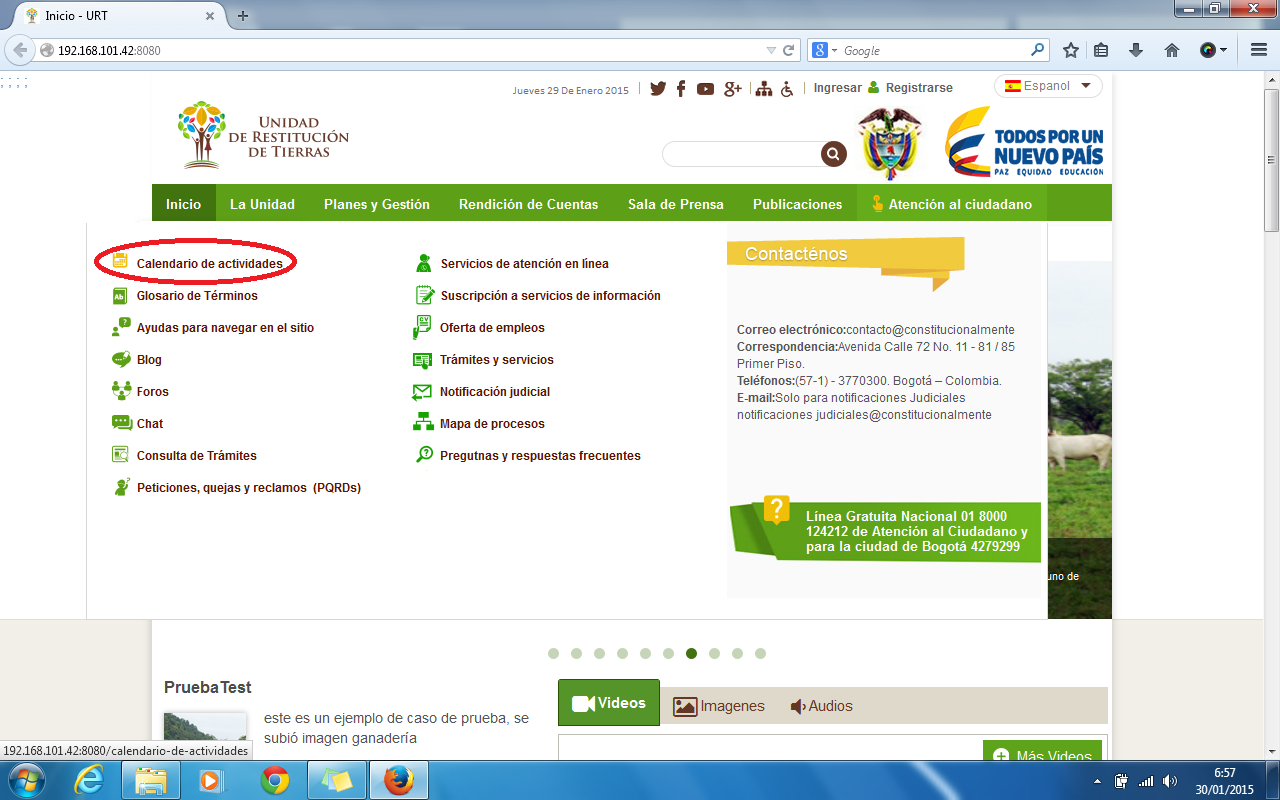 Una vez el usuario haya ingresado al Calendario de Actividades, se le mostrará una interfaz como la que se puede observar en la siguiente imagen. La interfaz muestra al usuario el calendario planeado para el día actual.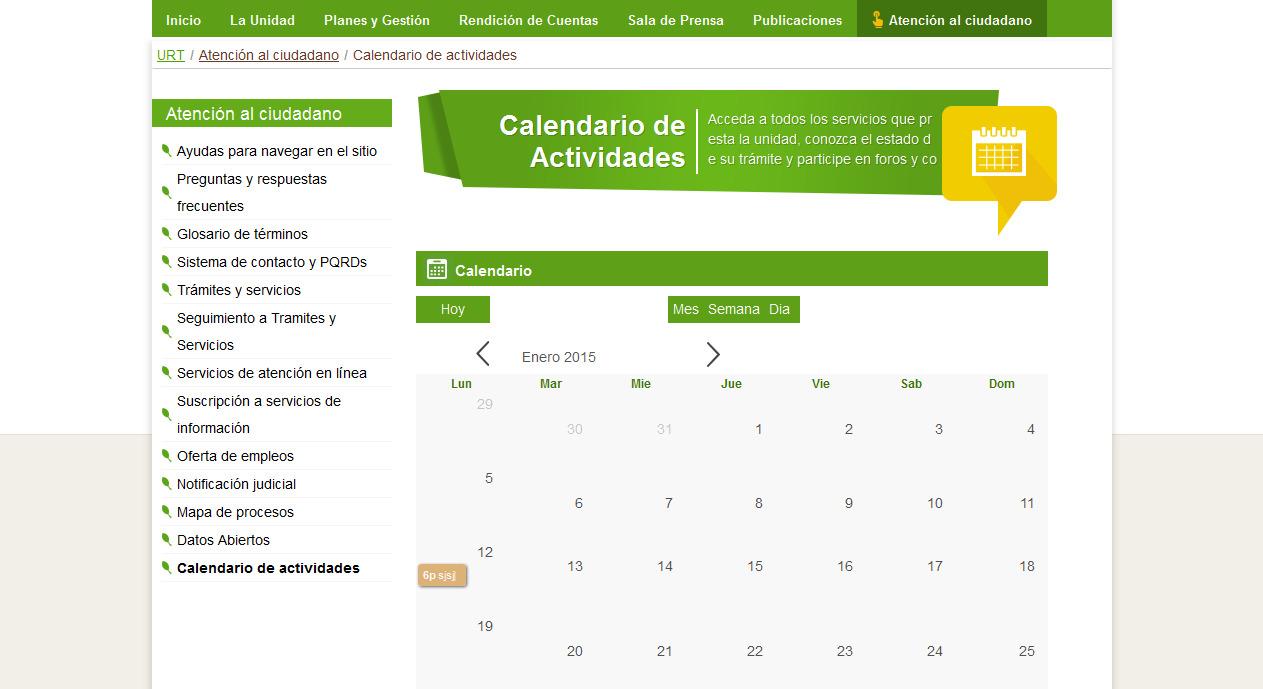 En la siguiente imagen se muestra al usuario la forma de revisar o diagnosticar un calendario fijado ya sea en la fecha actual, un mes, semana o día previamente establecidos o calendarios fijados para fechas posteriores.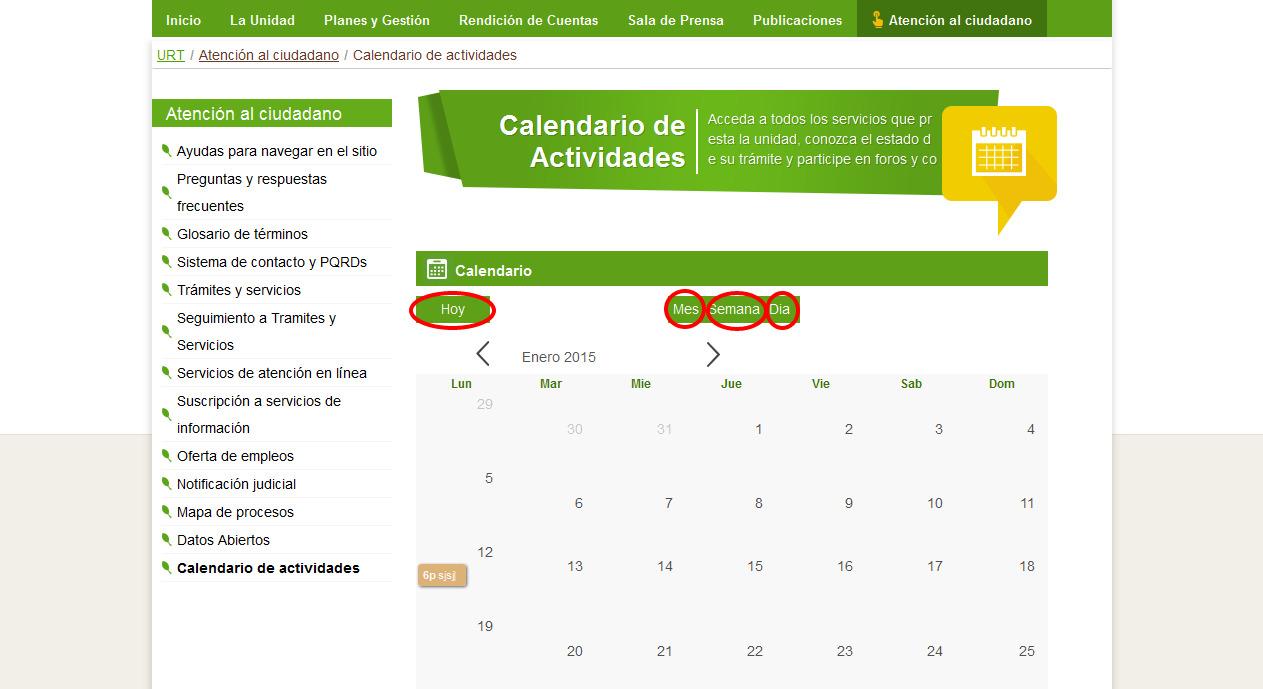 En la siguiente imagen el usuario puede observar la forma en que se muestra la información cuando en el Calendario de Actividades presiona la opción Mes. Esta opción muestra el calendario fijado para un mes determinado.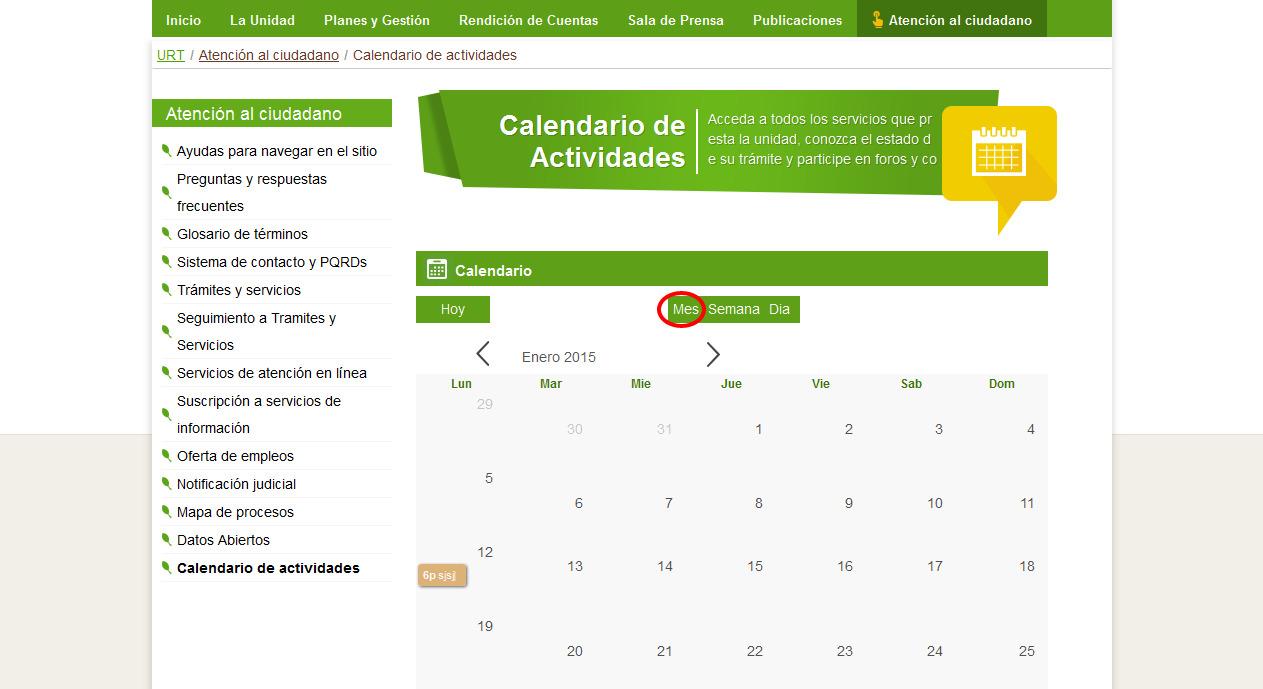 En la siguiente imagen el usuario puede observar la forma en que se muestra la información cuando en el Calendario de Actividades presiona la opción Semana. Esta opción muestra el calendario fijado para una semana determinada.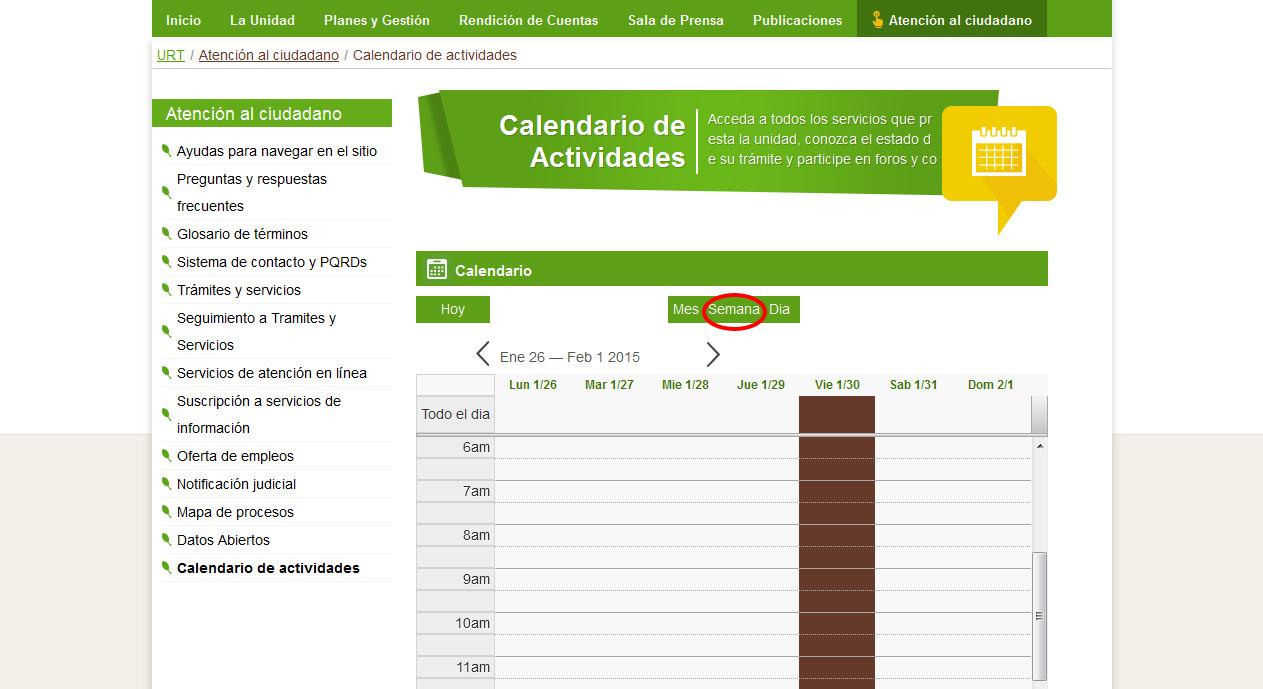 En la siguiente imagen el usuario puede observar la forma en que se muestra la información cuando en el Calendario de Actividades presiona la opción Día. Esta opción muestra el calendario fijado para un día determinada.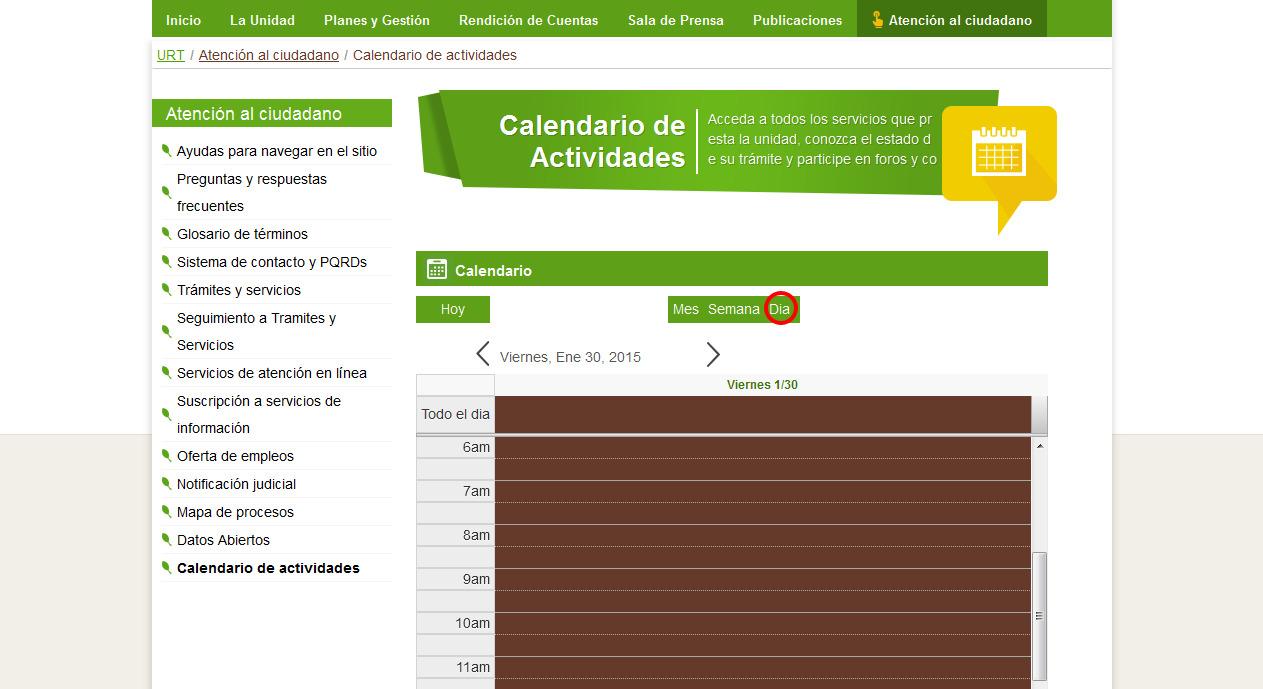 